_____________________________________________________________________________ПОСТАНОВЛЕНИЕ № 113 «19» сентября 2017 г.с. Батагай-АлытаОб утверждении Порядка предоставления субсидий (грантов) субъектам малого и среднего предпринимательстваРуководствуясь Бюджетным кодексом Российской Федерации, Федеральным законом от № 209-ФЗ «О развитии малого и среднего предпринимательства в Российской Федерации», Федеральным законом от 06.10.2003 № 131-ФЗ «Об общих принципах организации местного самоуправления в Российской Федерации», Законом Республики Саха (Якутия) от 29.12.2008 645-3 N 179-IV "О развитии малого и среднего предпринимательства в Республике Саха (Якутия)", в целях реализации муниципальной программы «Развитие предпринимательства в Эвено-Бытантайском национальном улусе на 2017-2022 годы», утвержденной постановлением от 04.04.2016 № 53, МО «Эвено-Бытантайский национальный улус (район)»постановляет:Утвердить Порядок предоставления субсидий (грантов) субъектам малого и среднего предпринимательства (далее - Порядок) согласно приложению к настоящему постановлению.2. Настоящее постановление разместить на официальном сайте муниципального образования «Эвено-Бытантайский национальный улус (район)» в сети Интернет.3. Настоящее постановление вступает в силу со дня подписания.4. Контроль исполнения настоящего постановления возложить на заместителя главы Горохова М.ИГлава МО:							И.Е.ГороховПриложение
к постановлению главы
МО «Эвено-Бытантайский национальный улус (район)»
от 19.09.2017 № 113
    Порядок предоставления субсидий (грантов) субъектам малого и среднего предпринимательстваОбщие положенияНастоящее Порядок определяет условия конкурсного отбора по предоставлению субсидий (грантов) субъектам малого и среднего предпринимательства.Настоящий Порядок разработан в соответствии с Федеральным законом от 06.10.2003 N 131-ФЗ "Об общих принципах организации местного самоуправления в Российской Федерации", Федеральным законом от 24.07.2007 N 209-ФЗ "О развитии малого и среднего предпринимательства в Российской Федерации", постановлением МО «Эвено-Бытантайский национальный улус (район) от 04.04.2016 г. №53 «Об утверждении муниципальной программы «Развитие предпринимательства в Эвено-Бытантайском национальном улусе на 2017-2022 годы».Субсидии (гранты) субъектам малого и среднего предпринимательства - субсидии юридическим лицам и индивидуальным предпринимателям - производителям товаров, работ, услуг, предоставляемые на условиях долевого финансирования целевых расходов, связанных с предпринимательской деятельности.Субсидии (гранты) субъектам малого и среднего предпринимательства, осуществляющим розничную и оптовую торговлю, должны составлять не более 50% от общей суммы предоставляемых субсидий.Субсидии (гранты) предоставляются в форме субсидий из бюджета МО «Эвено-Бытантайский национальный улус (район)» в пределах средств, предусмотренных на эти цели в соответствующем финансовом году муниципальной программой «Развитие предпринимательства в Эвено-Бытантайском национальном улусе на 2017-2022 годы», утвержденной постановлением от 04.04.2016 № 53 (далее - Программа).Предоставление субсидий (грантов) в рамках реализации Программы является муниципальной поддержкой субъектов малого и среднего предпринимательства Эвено-Бытантайского национального улуса.Распорядителем бюджетных средств, направляемых на предоставление субсидий (грантов) субъектам малого и среднего предпринимательства, является МО «Эвено-Бытантайский национальный улус (район)».Уполномоченным органом по организации конкурсного отбора по предоставлению грантов является Управление экономического развития МО «Эвено-Бытантайский национальный улус (район)».Условия предоставления субсидии (гранта)Субсидии (гранты) предоставляются на конкурсной основе в заявительном порядке субъектам малого и среднего предпринимательства, зарегистрированным и осуществляющим предпринимательскую деятельность на территории Эвено-Бытантайского национального улуса.Субъекты малого и среднего предпринимательства вправе получить не более одного субсидии (гранта) на создание собственного дела.Субсидии (гранты) предоставляются при условии софинансирования на поддержку субъектам малого и среднего предпринимательства не менее 15% расходов на реализацию бизнес-проекта.Размер субсидии (гранта), предоставляемый одному субъекту малого и среднего предпринимательства, составляет не более 85 процентов суммы расходов на реализацию бизнес-проекта и не более 300 000 (трехсот тысяч) рублей.  Получателями субсидий (грантов) из числа приоритетной группы являются физические лица, включенные в приоритетную целевую группу, или юридические лица, одним из учредителей которого является физическое лицо, включенное в приоритетную целевую группу, доля которого в уставном капитале составляет более 50%.Субсидии (гранты) предоставляются на основании документов, согласно которым субъект произвел или планирует произвести расходы в соответствии с заключенными договорами на условиях отсрочки платежа или документально подтвержденных расходов в рамках бизнес-плана:на государственную регистрацию юридического лица (индивидуального предпринимателя);на стоимость приобретенных у юридических лиц и индивидуальных предпринимателей основных средств и производственного оборудования (за исключением легковых автомобилей, а также зданий и сооружений), электронно-вычислительной техники и оргтехники, инструментов, производственного инвентаря и принадлежностей, материалов и сырья, необходимых для производства товаров, работ, услуг, рабочего, продуктивного и племенного скота, многолетних насаждений, необходимых для ведения предпринимательской деятельности, и других расходов, связанных с реализацией бизнес-проекта;на стоимость приобретенных прав на франшизу (паушальный взнос);на стоимость приобретенного оборудования при заключении договора коммерческой концессии (гранты в рамках коммерческой концессии предоставляются после предоставления зарегистрированного в установленном порядке договора коммерческой концессии);на разработку, согласование и экспертизу проектно-сметной документации;на разработку, приобретение лицензионного программного обеспечения, услуг по его обновлению;на оплату услуг по получению лицензий, патентов, свидетельств авторских прав;на уплату арендных платежей по договорам аренды нежилых помещений на срок не более 6 месяцев, за исключением аренды нежилых помещений объектов инфраструктуры поддержки субъектов малого и среднего предпринимательства, созданных при участии муниципального образования «Эвено-Бытантайский национальный улус (район)».В случае предоставления получателями субсидий (грантов) договоров на условиях отсрочки платежа, получатели обязаны не позднее, чем через 60 (шестьдесят) календарных дней с момента перечисления субсидии (гранта) на расчетный счет получателя, предоставить в уполномоченный орган заверенные копии документов, подтверждающих фактически произведенные затраты по таким договорам (с предъявлением оригиналов).Субсидии (гранты) предоставляются после прохождения претендентом (индивидуальным предпринимателем или учредителем-(лями) юридического лица) краткосрочного обучения основам предпринимательской деятельности не ранее трех предыдущих лет. Прохождение претендентом (индивидуальным предпринимателем или учредителем(лями) юридического лица) краткосрочного обучения основам предпринимательской деятельности не требуется для начинающих предпринимателей, имеющих диплом о высшем юридическом и (или) экономическом образовании (профильной переподготовки).У претендентов на участие в конкурсном отборе должна отсутствовать задолженность по уплате налогов, сборов и иных обязательных платежей в бюджетную систему Российской Федерации, страховых взносов в государственные внебюджетные фонды.В предоставлении субсидий (грантов) отказывается в следующих случаях:не представлены документы (или представлены не в полном объеме) в соответствии с пунктом 2.12. настоящего Порядка;представлены недостоверные сведения и документы;представленные документы не соответствуют условиям предоставления грантов;с момента признания субъекта малого и среднего предпринимательства допустившим нарушение порядка и условий оказания поддержки, в том числе не обеспечившим целевого использования средств поддержки, прошло менее чем три года.Не допускаются к участию в конкурсном отборе претенденты:являющиеся кредитными организациями, страховыми организациями (за исключением потребительских кооперативов), инвестиционными фондами, негосударственными пенсионными фондами, профессиональными участниками рынка ценных бумаг, ломбардами;являющиеся участниками соглашений о разделе продукции;являющихся в порядке, установленном законодательством Российской Федерации о валютном регулировании и валютном контроле, нерезидентами Российской Федерации, за исключением случаев, предусмотренных международными договорами Российской Федерации и Республики Саха (Якутия);осуществляющие предпринимательскую деятельность в сфере игорного бизнеса;осуществляющие производство и реализацию подакцизных товаров, а также добычу и реализацию полезных ископаемых, за исключением общераспространенных полезных ископаемых.Для участия в конкурсном отборе субъекты малого и среднего предпринимательства представляет в уполномоченный орган следующие документы с предъявлением оригиналов или заверенные в соответствии с действующим законодательством, в том числе подтверждающие его соответствие условиям, установленным статьей 4 Федерального закона от 24.07.2007 N 209-ФЗ "О развитии малого и среднего предпринимательства в Российской Федерации":заявку на участие в конкурсном отборе согласно приложению № 1 к настоящему Порядку;анкету претендента согласно приложению № 2 к настоящему Порядку;бизнес-проект согласно приложению № 3 к настоящему Порядку;паспорт гражданина Российской Федерации индивидуального предпринимателя или руководителя юридического лица;документы, подтверждающие полномочия лица на осуществление действий от имени заявителя (в случае необходимости);заявление о соответствии вновь созданного юридического лица и вновь зарегистрированного индивидуального предпринимателя условиям отнесения к субъектам малого и среднего предпринимательства, установленным Федеральным законом от 24.07.2007 № 209-ФЗ «О развитии малого и среднего предпринимательства в Российской Федерации» (по форме, утвержденной приказом Минэкономразвития России от 10.03.2016 № 113)»;сведения о доходах субъектов малого и среднего предпринимательства, полученный от осуществления предпринимательской деятельности за предшествующий календарный год;сведения о среднесписочной численности работников;договора, лицензии, разрешения, необходимые для реализации бизнес-проекта;правоустанавливающие документы на имущество (если оно предусмотрено для использования при реализации бизнес-проекта);документ,	подтверждающий прохождение претендентом (индивидуальным предпринимателем или учредителем(лями) юридического лица) краткосрочного обучения основам предпринимательской деятельности, или диплом о высшем юридическом и (или) экономическом образовании (профильной переподготовки);документ, подтверждающий принадлежность претендента к приоритетной целевой группе в соответствии с пунктом 4.1.7. настоящего Порядка;документы, подтверждающие расходы в соответствии с п.2.6, настоящего Порядка (платежные документы, договора, счета-фактуры, расходные накладные, товарно-транспортные документы, акты выполненных работ, акты приема-передачи материальных ценностей и др.);презентационный материал (презентация, фотоматериалы и др.);выписку из Единого государственного реестра юридических лиц или Единого государственного реестра индивидуальных предпринимателей (по желанию);справки об отсутствии задолженности по налогам, сборам и иным обязательным платежам в бюджетную систему Российской Федерации, страховым взносам в государственные внебюджетные фонды (по желанию).В случае, если документы, указанные в подпунктах 15 и 16 пункта 2.12 настоящего Порядка, не были предоставлены заявителем по собственной инициативе, то для получения указанных документов, необходимых для предоставления муниципальной поддержки, уполномоченный орган использует систему межведомственного электронного взаимодействия (далее РСМЭВ).Уполномоченный орган не имеет право требовать от заявителя:предоставления документов и информации или осуществления действий, представление которых или осуществление которых не предусмотрено настоящим Порядком;предоставления документов или информации, которые находятся в распоряжении органов местного самоуправления либо подведомственных органам местного самоуправления организаций, за исключением случаев, если такие документы включены в определенный Федеральным законом от 27.07.2010 № 210-ФЗ «Об организации предоставления государственных и муниципальных услуг» перечень документов.Претендент несет полную ответственность за достоверность представленных документов.Порядок проведения конкурсного отбораИнформационное сообщение о сроках проведения конкурсных отборов, приема заявок претендентов на участие в конкурсных отборах размещается в средствах массовой информации и на официальном сайте муниципального образования «Эвено-Бытантайский национальный улус (район)» www. .Конкурсный отбор претендентов на получение субсидии (грантов) осуществляет Конкурсная комиссия по отбору претендентов на получение бюджетных средств, предусмотренных муниципальной программой «Развитие предпринимательства в Эвено-Бытантайском национальном улусе на 2017-2022 годы» (далее - Конкурсная комиссия), состав которой утверждается постановлением МО «Эвено-Бытантайский национальный улус (район)».Уполномоченный орган проводит прием заявок от претендентов, проверку представленных документов на соответствие условиям раздела 2 настоящего Порядка и принимает решение о передаче документов в Конкурсную комиссию, либо, в случае несоответствия вышеперечисленным условиям, принимает решение об отказе в передаче документов в Конкурсную комиссию и возвращает их претенденту.Решение о предоставлении субсидий (грантов) принимается на заседании Конкурсной комиссии простым большинством голосов присутствующих на заседании членов Конкурсной комиссии. При голосовании каждый член Конкурсной комиссии имеет один голос. В случае, если голоса членов Конкурсной комиссии распределяются поровну, право решающего голоса имеет председатель Конкурсной комиссии.Решения Конкурсной комиссии оформляются протоколом и в течение 5 (пяти) рабочих дней размещаются на официальном сайте муниципального образования «Эвено-Бытантайский национальный улус (район)».По результатам проведения конкурсного отбора уполномоченный орган в течение 5 (пяти) рабочих дней с даты принятия решения сообщает участникам конкурса о результатах принятого решения. Решение об отказе в предоставлении субсидий (гранта) оформляется в письменной форме с указанием причины отказа.На основании протокола заседания Конкурсной комиссии в течение 5 (пяти) рабочих дней издается распоряжение МО «Эвено-Бытантайский национальный улус (район)» о предоставлении субсидий (грантов) субъектам малого и среднего предпринимательства. МО «Эвено-Бытантайский национальный улус (район)» в течение не более 7 (семи) рабочих дней с даты издания распоряжения МО «Эвено-Бытантайский национальный улус (район)» о предоставлении субсидий (грантов) субъектам малого и среднего предпринимательства заключает с каждым из победителей конкурса договор о предоставлении субсидий (гранта) в соответствии с типовой формой согласно приложению № 4 к настоящему Порядку.Договор о предоставлении субсидий (гранта) включает в себя следующие положения:размер предоставляемого субсидий (гранта);значения показателей эффективности предоставления субсидий (гранта);сроки и формы представления отчетности;осуществление контроля за соблюдением получателем условий, целей и порядка предоставления субсидий (гранта);ответственность получателя субсидий (гранта) за нарушение условий, целей и порядка предоставления субсидий (гранта).При предоставлении субсидий (гранта) субъектам малого и среднего предпринимательства обязательным условием, включаемым в договоры о предоставлении субсидий (гранта), является запрет приобретения за счет полученных средств иностранной валюты, за исключением операций, осуществляемых в соответствии с валютным законодательством Российской Федерации при закупке (поставке) высокотехнологичного импортного оборудования, сырья и комплектующих изделий, а также связанных с достижением целей предоставления указанных средств иных операций, определенных нормативными правовыми актами, регулирующими предоставление субсидий (гранта) субъектам малого и среднего предпринимательства.Перечисление субсидий (гранта) осуществляется МО «Эвено-Бытантайский национальный улус (район)» на расчетные счета, открытые получателям субсидий (грантов) в учреждениях Центрального банка Российской Федерации или кредитных организациях, на основании протокола Конкурсной комиссии и распоряжением МО «Эвено-Бытантайский национальный улус (район)» о предоставлении субсидий (грантов) субъектам малого и среднего предпринимательства в течение 10 (десяти) рабочих дней с момента подписания договора о предоставлении субсидий (гранта).Сведения о субъектах малого и среднего предпринимательства, получивших гранты, включаются в Реестр субъектов малого и среднего предпринимательства - получателей поддержки, предусмотренный статьей 8 Федерального закона от 24.07.2007 № 209-ФЗ "О развитии малого и среднего предпринимательства в Российской Федерации».Критерии отбора заявок на получение субсидии (гранта)При принятии решения о предоставлении субсидий (гранта) субъектам малого и среднего предпринимательства, подавшему заявку на участие в конкурсе, учитываются следующие критерии:4.1.1 Вид деятельности субъектов малого и среднего предпринимательства (приоритетными направлениями развития предпринимательства являются:производство местной товарной продукции;инновационное производство;предоставление социально-значимых услуг;Место ведения предпринимательской деятельности.Социальная значимость реализации бизнес-проекта на территории осуществления предпринимательской деятельности.Численность рабочих мест (вновь созданных, включая вновь зарегистрированных индивидуальных предпринимателей и(или) сохраненных).Численность рабочих мест из числа инвалидов, выпускников высших учебных заведений.Реализация бизнес-проектов по приоритетным направлениям деятельности на земельных участках Республики Саха (Якутия), предоставленных в пользование в рамках реализации Указа Главы Республики Саха (Якутия) от 11.07.2016 N 1309 "О Плане мероприятий по исполнению Федерального закона от 01.05.2016 N 119-ФЗ "Об особенностях предоставления гражданам земельных участков, находящихся в государственной или муниципальной собственности и расположенных на территориях субъектов Российской Федерации, входящих в состав Дальневосточного федерального округа, и о внесении изменений в отдельные законодательные акты Российской Федерации" и дополнительных мерах поддержки при его реализации".Принадлежность претендентов к приоритетным целевым группам:молодые семьи, имеющие детей, в том числе неполные молодые семьи, состоящие из 1 (одного) молодого родителя и 1 (одного) и более детей, при условии, что возраст каждого из супругов либо 1 (одного) родителя в неполной семье не превышает 35 лет, многодетные семьи, семьи, воспитывающие детей-инвалидов;работники, находящиеся под угрозой массового увольнения (установление неполного рабочего времени, временная приостановка работ, предоставление отпуска без сохранения заработной платы, мероприятия по высвобождению работников);-   жители монопрофильных муниципальных образований (моногородов), работники градообразующих предприятий;военнослужащие, уволенные в запас в связи с сокращением Вооруженных Сил Российской Федерации;субъекты молодежного предпринимательства (физические лица в возрасте до 30 лет (включительно);зарегистрированные безработные;юридические лица, в уставном капитале которых доля, принадлежащая физическим лицам, указанным в абзацах втором - седьмом настоящего пункта, составляет более 50%;субъекты малого и среднего предпринимательства, относящиеся к социальному предпринимательству.Деятельность в сфере социального предпринимательства - это социально- ответственная деятельность субъектов малого и среднего предпринимательства, направленная на решение социальных проблем, в том числе обеспечивающих выполнение следующих условий:а)  обеспечение занятости инвалидов, матерей, имеющих детей в возрасте до 3 лет, выпускников детских домов, а также лиц, освобожденных в течение двух лет из мест принудительного заключения, лиц, находящихся в трудной жизненной ситуации, при условии, что среднесписочная численность указанных категорий граждан среди их работников составляет не менее 50%; а доля в фонде оплаты труда- не менее 25%; б) предоставление услуг (производство товаров) в следующих сферах деятельности:содействие профессиональной ориентации и трудоустройству, включая содействие самозанятости;социальное обслуживание граждан, услуги здравоохранения, физической культуры и массового спорта, проведение занятий в детских и молодежных кружках, секциях, студиях;оказание помощи пострадавшим в результате стихийных бедствий, экологических, техногенных или иных катастроф, социальных, национальных, религиозных конфликтов, беженцам и вынужденным переселенцам;производство и (или) реализация медицинской техники, протезно-ортопедических изделий, а также технических средств, включая автомототранспорт, материалы, которые могут быть использованы исключительно для профилактики инвалидности или реабилитации инвалидов;обеспечение культурно-просветительской деятельности (театры, школы-студии, музыкальные учреждения, творческие мастерские);предоставление образовательных услуг группам граждан, имеющим ограниченный доступ к образовательным услугам;содействие вовлечению в социально активную деятельность социально незащищенных групп граждан (инвалиды, сироты, выпускники детских домов, пожилые люди, люди, страдающие наркоманией и алкоголизмом);выпуск периодических печатных изданий, а также книжной продукции, связанной с образованием, наукой и культурой;субъекты малого и среднего предпринимательства, зарегистрированные и осуществляющие предпринимательскую деятельность в сельской местности.Требования к отчетности и оценка эффективности предоставления субсидии (грантов)В договор о предоставлении субсидий (гранта) в обязательном порядке включаются условия, обязывающие победителя конкурса до 1 апреля месяца, следующего за отчетным периодом - годом, в течение 3 (трех) лет предоставлять в Управление экономического развития МО «Эвено-Бытантайский национальный улус (район)» документы, подтверждающие ведение предпринимательской деятельности (налоговая отчетность), отчет о показателях хозяйственной деятельности и эффективности предоставления субсидий (гранта) (например, количество сохраненных и (или) созданных рабочих мест, объемы производства продукции, работ и услуг, суммы уплаченных налогов и (или) другие показатели эффективности в соответствии с целевым назначением и условиями предоставления субсидий (гранта)) в соответствии с установленной формой.Оценка показателей эффективности предоставления субсидии (гранта) осуществляется путем сравнения фактически достигнутых значений и установленных плановых значений показателей эффективности предоставления грантов.В случае непредставления получателем субсидий (гранта) отчетности, указанной в пункте 5.1. настоящего Порядка, или недостижения значений показателей эффективности предоставления субсидий (гранта), указанных в договоре о предоставлении субсидий (гранта), Управление экономического развития МО «Эвено-Бытантайский национальный улус (район)» организовывает заседание членов Конкурсной комиссии для рассмотрения причин неисполнения получателем субсидий (гранта) условий договора с последующим принятием решения о признании такого субъекта допустившим нарушение порядка и условий оказания муниципальной поддержки и решения о возврате полученных средств субсидии (гранта).В случае принятия членами Конкурсной комиссии решения о признании субъектов малого и среднего предпринимательства допустившим нарушение порядка и условий оказания муниципальной поддержки и решения о возврате полученных средств субсидий (гранта), в течение 5 (пяти) рабочих дней издается распоряжение МО «Эвено-Бытантайский национальный улус (район)» о признании субъектов малого и среднего предпринимательства допустившим нарушение порядка и условий оказания муниципальной поддержки и о возврате полученных средств субсидий (гранта).Субъекты малого и среднего предпринимательства, в отношении которого принято решение о признании его допустившим нарушение порядка и условий оказания муниципальной поддержки, в течение трех лет с момента принятия такого решения не может являться получателем муниципальной финансовой поддержки. МО «Эвено-Бытантайский национальный улус (район)» в течение 10 (десяти) рабочих дней после издания распоряжения о признании субъектов малого и среднего предпринимательства допустившим нарушение порядка и условий оказания поддержки и о возврате полученных средств субсидий (гранта), направляет субъектам малого и среднего предпринимательства требование о возврате средств субсидий (гранта).Субъекты малого и среднего предпринимательства в течение 30 (тридцати) календарных дней со дня получения соответствующего требования возвращает средства субсидий (гранта) на расчетный счет МО «Эвено-Бытантайский национальный улус (район)».В случае невозврата субъектами малого и среднего предпринимательства средств субсидий (гранта) в течение 30 (тридцати) календарных дней с момента направления соответствующего требования МО «Эвено-Бытантайский национальный улус (район)» принимает меры по взысканию подлежащего возврату субсидии (гранту) в судебном порядке в соответствии с действующим законодательством Российской Федерации.Контроль за соблюдением условий, целей и порядка предоставления субсидии (грантов) и ответственность за их нарушениеПри предоставлении субсидий (грантов) обязательным условием их предоставления, включаемым в договоры о предоставлении субсидий (грантов), является согласие их получателей на осуществление МО «Эвено-Бытантайский национальный улус (район)», предоставившей субсидии (гранты) в форме субсидий, и органами муниципального финансового контроля проверок соблюдения получателями субсидий (грантов) условий, целей и порядка их предоставления, в том числе выездных проверок с целью подтверждения произведенных затрат субъектами малого и среднего предпринимательства или выполнения показателей эффективности предоставления субсидий (грантов).В случае выявления по фактам проверок, проведенных МО «Эвено-Бытантайский национальный улус (район)» и органами муниципального финансового контроля, нарушений получателями субсидий (грантов) условий, установленных при их предоставлении, субсидии (гранты) подлежат возврату МО «Эвено-Бытантайский национальный улус (район)» в соответствии с бюджетным законодательством Российской Федерации.При невозврате субъектами малого и среднего предпринимательства субсидий (грантов) в течение 30 (тридцати) календарных дней с момента направления соответствующего требования МО «Эвено-Бытантайский национальный улус (район)» принимает меры по взысканию подлежащему возврату субсидии (гранту) в судебном порядке.Приложение № 1 к Порядку предоставления субсидий (грантов) субъектам малого и среднего предпринимательстваЗаявкана участие в конкурсном отборе на получение субсидий (грантов) субъектам малого и среднего предпринимательстваДостоверность представленной информации подтверждаю.М.П.    __________________________        _______________________________________		(подпись заявителя)			(фамилия)	______________________________________________________________					(дата)Приложение № 2к Порядку предоставления субсидий (грантов) субъектам малого и среднего предпринимательстваАнкетапретендента на получение субсидий (гранта)Достоверность представленной информации подтверждаю.М.П.    __________________________        _______________________________________		(подпись заявителя)			(фамилия)	______________________________________________________________					(дата)Приложение № 3к Порядку предоставления субсидий (грантов) субъектам малого и среднего предпринимательства БИЗНЕС-ПРОЕКТ«____________________________________________________________________________________________________________________________________________________________________________»Параметры в потребности средствахОбщая стоимость затрат на реализацию бизнес-проекта  ______________________________(руб/тыс.руб.)в том числе:произведенных затрат, всего: _____________________________________________________(руб/тыс.руб.)планируемых затрат, всего: _______________________________________________________(руб/тыс.руб.)Сумма запрашиваемого гранта ____________________________________________________(руб/тыс.руб.)Технико-экономическое обоснование бизнес-проектаКраткое описание бизнес-проекта ______________________________________________________________________________________________________________________________________________________________________________________________________________________________________________________________________________________________________________________________________________________________________________________________________________________________________________Характеристика произведенных и (или) планируемых затрат:Планируемые показатели производства и реализации товаров (работ, услуг):Планируемые показатели доходов (руб/тыс.руб.)Налоговое окружение (указать применяемые режимы налогообложения):План персоналаПланируемые расходы (руб/тыс.руб)План движения денежных средств (руб/тыс.руб)Эффективность Бизнес-проектаЧистая прибыль __________________________________________________________(руб/тыс.руб)Рентабельность инвестиций ___________________________________________________ %(отношение суммы прибыли к сумме инвестиций* 100%)Срок окупаемости настоящего бизнес-проекта составляет ____________________________ мест (лет)(продолжительность периода, в течение которого чистая прибыль от реализации бизнес-проекта превышает размер инвестиций)Показатели эффективности предоставления субсидии (гранта):(например: количество рабочих мест, в том числе сохраненных и (или) вновь созданных, объем производства товаров (работ,услуг), сумма уплаченных налогов и (или) другие показатели эффективности предоставления гранта в соответствии с целевым назначением и условиями предоставления гранта) СМСП __________________________________    ______________________________________________________		(подпись)					(расшифровка подписи)«____»_______________________г.			М.П.Приложение № 4к Порядку предоставления субсидий (грантов) субъектам малого и среднего предпринимательстваТиповой договор № ___о предоставлении субсидий (гранта) субъекту малого и среднего предпринимательствас.Батагай-Алыта								«____»_____________20____г	МО «Эвено-Бытантайский национальный улус (район)», в лице главы Горохова Ивана Егоровича, действующего на основании Устава МО «Эвено-Бытантайский национальный улус (район)» (далее Администрация), с одной стороны, и субъект малого и среднего предпринимательства. ___________________________________________________________________________________________ в лице директора ____________________________________________________________ (далее Получатель), с другой стороны, заключили настоящий договор о нижеследующем:Предмет договораАдминистрация предоставляет Получателю субсидию (грант) в размере _____________________(_________________________________) рублей для возмещение части произведенных и (или) планируемых расходов на реализацию бизнес-проекта согласно Порядку предоставления субсидии (грантов) начинающим субъектам малого предпринимательства.Финансирование по настоящему договору осуществляется в соответствии муниципальной программой «Развитие предпринимательства в Эвено-Бытантайском национальном улусе на 2017-2022 годы».Основанием для финансирования являются:Протокол заседания Конкурсной комиссии по отбору претендентов на получение бюджетных средств, предусмотренных муниципальной программой   «Развитие предпринимательства в Эвено-Бытантайском национальном улусе на 2017-2022 годы» № 53 от 04.04.2016гРаспоряжение МО «Эвено-Бытантайский национальный улус (район)» о предоставлении субсидий (грантов) субъектам малого и среднего предпринимательства, № _____ от «_____»_______________ 2017 года. Субсидия (грант) предоставляется на возмещение расходов по : ___________________________________________________________________________________________Обязательство сторонАдминистрация обязуется:Выплатить Получателю субсидию (грант) в размере, указанном в пункте 1.1., в течение 10 (десяти) дней с момента подписания настоящего договора.Получатель обязуется:Ежегодно, в течение 3 (трех) лет со дня выдачи субсидий (гранта), в срок до 01 апреля месяца, следующего за отчетным периодом - годом, предоставлять в Управление экономического развития МО «Эвено-Бытантайский национальный улус (район)» документы, подтверждающие ведение предпринимательской деятельности (налоговая отчетность), отчет о показателях хозяйственной деятельности и эффективности предоставления субсидий (гранта) (о количестве сохраненных и (или) созданных рабочих мест, объемах производства продукции, работ и услуг, суммах уплаченных налогов и (или) других показателях эффективности в соответствии с целевым назначением предоставления субсидий (гранта), предусмотренном в бизнес-проекте) в соответствии с приложением к настоящему договору.Обеспечивать выполнение показателей эффективности предоставления субсидий (гранта) в установленные сроки, предусмотренные бизнес-проектом:Не допускать на период действия настоящего договора включение в перечень ВЭД таких видов экономической деятельности, при осуществлении которых меры муниципальной поддержки не могут быть оказаны в соответствии с Федеральным законом от 24.07.2007 № 209-ФЗ «О развитии малого и среднего предпринимательства в Российской Федерации».Получатель субсидий (гранта) дает согласие на соблюдение запрета приобретения за счет полученных средств иностранной валюты, за исключением операций, осуществляемых в соответствии с валютным законодательством Российской Федерации при закупке (поставке) высокотехнологичного импортного оборудования, сырья и комплектующих изделий, а также связанных с достижением целей предоставления этих средств иных операций, определенных нормативными правовыми актами, регулирующими предоставление субсидий (грантов)  субъектам малого и среднего предпринимательства.Получатель субсидий (гранта) дает согласие на осуществление Администрацией и органами муниципального финансового контроля проверок соблюдения Получателем условий, целей и порядка предоставления субсидий (гранта), в том числе выездных проверок с целью подтверждения произведенных затрат субъектами малого и среднего предпринимательства или выполнения показателей эффективности предоставления субсидий (гранта).Порядок предоставления субсидий (гранта)Перечисление субсидий (гранта) осуществляется Администрацией единовременно на банковский счет Получателя.ОтветственностьПолучатель несет ответственность в соответствии с действующим законодательством:В случае предоставления Администрации недостоверных либо сфальсифицированных документов для получения субсидий (гранта);За нецелевое использование средств субсидий (гранта), а также товаров (работ, услуг), приобретенных с помощью субсидий (гранта);За непредоставление документов, подтверждающих ведение предпринимательской деятельности (налоговая отчетность), и отчета о показателях хозяйственной деятельности и показателей эффективности предоставления субсидий (гранта) согласно приложению к настоящему договору.В случае выявления по фактам проверок, проведенных МО «Эвено-Бытантайский национальный улус (район)» и органами муниципального финансового контроля, нарушений получателем субсидий (гранта)  условий, целей и порядка, установленных при его предоставлении, субсидий (гранта)  подлежит возврату МО «Эвено-Бытантайский национальный улус (район)» в соответствии с бюджетным законодательством Российской Федерации.Получатель субсидий (гранта) не несет ответственности за неисполнение показателей эффективности предоставления субсидий (гранта) в случаях непредвиденных обстоятельств (стихийных бедствий, пожаров, тяжелой болезни получателя и т.п.), в следствие которых Получатель не имеет возможности продолжить исполнение обязательств по договору (Получатель предоставляет заявление и подтверждающие документы в МО «Эвено-Бытантайский национальный улус (район)».При невозврате Получателем средств субсидий (гранта) в течение 30 (тридцати) календарных дней с момента направления соответствующего требования МО «Эвено-Бытантайский национальный улус (район)» принимает меры по взысканию подлежащему возврату субсидии (гранту)  в судебном порядке в соответствии с действующим законодательством Российской Федерации.Срок действия договораНастоящий договор действует с момента его подписания до выполнения всех обязательств, указанных в настоящем договоре.Настоящий договор составлен в 2 (двух) экземплярах, имеющих равную юридическую силу, по 1 (одному) экземпляру для каждой из сторон.Все дополнения к настоящему договору являются его неотъемлемой частью.Порядок разрешения споровОтношения, не урегулированные настоящим договором, регулируются в соответствии с действующим законодательством Российской Федерации. Все разногласия, споры, возникающие между сторонами в ходе исполнения обязательств по настоящему договору, решаются путем переговоров.Разногласия, споры, не урегулированные путем переговоров, подлежат разрешению в судебном порядке.Адреса и реквизиты СторонАдминистрация:	Получатель:Подписи и печати сторонАдминистрация:	Получатель:Глава МО  ___________________	                                      ________________________________Приложение к типовому договору о предоставлении субсидий (грантов)  начинающим субъектам малого предпринимательстваОтчетоб эффективности бизнес-проекта субъектов малого и среднего предпринимательства, получивших субсидию (грант) на развитие собственного дела в рамках реализации муниципальной программы "Развитие предпринимательства в Эвено-Бытантайском национальном улусе на 2017-2022 годы"за 20_____ годНаименование отчитывающегося предприятия:Почтовый адрес _____________________________________________________________________________________Система налогообложения	_____________№ и дата заключения Договора	_____________ИНН	Дата регистрации СМП ___________________Вид деятельности по ОКВЭД __________________________________________________________________________Показатели хозяйственной деятельностиПоказатели эффективности предоставления субсидии (гранта)Руководитель предприятия ____________________________________________________________________________						(ФИО)	       					(подпись)           Должностное лицо, ответственное засоставление формы 	 	 	(должность) .	(ФИО)	(подпись)«	»	20	года(номер контактного телефона)(дата составления документа)УТВЕРЖДЕНАприказом Минэкономразвития России от 10.03.2016 № 113ФормаЗаявление о соответствии вновь созданного юридического лицаи вновь зарегистрированного индивидуального предпринимателя условиям отнесения к субъектам малого и среднего предпринимательства, установленным Федеральным законом от 24 июля 2007 г. № 209-ФЗ “О развитии малого и среднего предпринимательства в Российской Федерации”Настоящим заявляю, что __________________________________________________________________                                                                            (указывается полное наименование юридического лица, фамилия, имя, отчество (последнее - при наличии) индивидуального предпринимателя)ИНН:	(указывается идентификационный номер налогоплательщика (ИНН) юридического лица или физического лица,зарегистрированного в качестве индивидуального предпринимателя)дата государственной регистрации:	(указывается дата государственной регистрации юридического лица или индивидуального предпринимателя)соответствует условиям отнесения к субъектам малого и среднего предпринимательства, установленным Федеральным законом от 24 июля 2007 г. № 209-ФЗ “О развитии малого и среднего предпринимательства в Российской Федерации”._____________________________       					_______________________________(фамилия, имя, отчество (последнее - при наличии)								подписьподписавшего, должность)«_____»___________________20____гдата составлениязаявленияМ.П. (при наличии)№НаименованиеСодержание1Наименование юридического лица, Ф.И.О. руководителя или ФИО индивидуального предпринимателя2Почтовый адрес (место нахождения) юридического лица или место жительства индивидуального предпринимателя3Контактные телефоны, адрес электронной почты4ОГРН5ИНН6Вид деятельности7Перечень прилагаемых документов:№НаименованиеСодержание1Наименование юридического лица, Ф.И.О. руководителя или ФИО индивидуального предпринимателя2Дата рождения индивидуального предпринимателя или учредителя (-лей) юридического лица 3Дата регистрации (ЕГРЮЛ или ЕГРИП)4Паспортные данные (индивидуального предпринимателя или руководителя юридического лица)5Кредитная история (сведения о наличии и состоянии банковских счетов, выданных им поручительств)6Сведения о размере произведенных и (или) планируемых расходов на реализацию бизнес-проекта, представленного на соискание субсидии (гранта)  7Сведения о ранее выданных субсидиях на создание собственного дела№ п/пНаименование затратЦена за единицу (руб/тыс.руб.)Кол-во (ед.изм)Стоимость приобретения (руб/тыс.руб)1Основные средства (перечислить)2Сырье и материалы (перечислить)3(другое)4……ИтогоПериоды (годы)Наименование товаров/работ/услугЕд.изм.Показатели производстваПоказатели производстваПоказатели производстваПоказатели производстваПоказатели производстваПериоды (годы)Наименование товаров/работ/услугЕд.изм.Цена за единицу (руб/тыс.руб)Объем производства (ед.изм)Цена за единицу (руб/тыс.руб)Объем производства (ед.изм)Выручка от реализации (руб/тыс.руб)1 (…..год)II (…. год)III (…. год)Итого за периодыХХХ№ строкиВид доходовВсего за периоды (три года)Всего за 1период (… год)в том числе по кварталам 1 периода (….год)в том числе по кварталам 1 периода (….год)в том числе по кварталам 1 периода (….год)в том числе по кварталам 1 периода (….год)Всего за II период (… год)Всего за III период (… год)№ строкиВид доходовВсего за периоды (три года)Всего за 1период (… год)1234Всего за II период (… год)Всего за III период (… год)1.Планируемые доходы, в т.ч.2.выручка от реализации товаров, работ, услуг (по заявленному виду деятельности) 3.выручка от осуществления иных видов деятельностиНазвание налогаБазаПериодСтавка %УСНдоход-расходквартал10УСНдоходквартал6ЕНВД………………(другое)ДолжностьКол-во рабочих мест, челКол-во рабочих мест, челКол-во рабочих мест, челСредняя заработная плата в месяц (руб/тыс.руб)Должностьвсеговновь созданныхсохраненныхСредняя заработная плата в месяц (руб/тыс.руб)В 1 периоде (….. год):…………всего:В II периоде (….. год):…………всего:В III периоде (….. год):…………всего:№ строкиВид расходовВсего за периоды (три года)Всего за 1период (… год)в том числе по кварталам 1 периода (….год)в том числе по кварталам 1 периода (….год)в том числе по кварталам 1 периода (….год)в том числе по кварталам 1 периода (….год)Всего за II период (… год)ВсзIII период (… год)№ строкиВид расходовВсего за периоды (три года)Всего за 1период (… год)1234Всего за II период (… год)ВсзIII период (… год)1.Расходы на приобретение ……………………………в том числе ………………………………………………………………………………………2.Расходы на оплату труда3.Арендная плата4.Расходы на оплату водо-, электропотребление, телефона (и другое)5.Транспортные расходы6.Налоги и страховые взносы, в том числе;6.1.налоги в бюджетную систему РФ6.2.страховые взносы в государственные внебюджетные фонды6.3.(другие отчисления)7.Прочие расходы (расшифровать)8.Итого расходы:№ строкиВид расходовВсего за периоды (три года)Всего за 1период (… год)в том числе по кварталам 1 периода (….год)Всего за II период (… год)Всего III период (… год)№ строкиВид расходовВсего за периоды (три года)Всего за 1период (… год)12341.Денежные средства на начало месяца  (строка 4)в том числе 2.Планируемые доходы, всего (таблица 2.3 строка 1)3.Планируемые расходы по проекту, всего (таблица 2.6 строка 8)4.Денежные средства на конец месяца (строка 1+строка2+строка3)ПоказательВсего за периоды (три года)в том числе по периодам:в том числе по периодам:в том числе по периодам:ПоказательВсего за периоды (три года)1 период (…..год)II период (…..год)III период (…..год)Чистая прибыль (доходы-расходы)№Показатели ед.измВсего (в ед.изм)в том числе по периодам (в ед.изм):в том числе по периодам (в ед.изм):в том числе по периодам (в ед.изм):№Показатели ед.измВсего (в ед.изм)1 период (…..год)II период (…..год)III период (…..год)1.….….Представляют:Сроки представленияв МО «Эвено-Бытантайский национальный улус (район)»до 1 апреля года, следующего за отчетным№ п/пНаименованиеЕд. изм.Данные на дату выдачи субсидии (гранта) или данные последней отчетной датыДанные на отчетную дату1Объем произведенной продукции (работ, услуг)2Выручка от реализации товаров (работ, услуг) без учета НДС3Количество созданных рабочих мест (в том числе ИП)4Количество сохраненных рабочих мест5Сумма налогов, уплаченных в бюджетную систему Российской Федерациив том числе:Налог на прибыль организацийНДСЕСННДФЛНалог на имущество организацийЕСХНЕНВД(другое)6Сумма страховых взносов в  государственные внебюджетные  фондыв том числе:1 …………2 …………7.Инвестиции в основной капиталв том числе:Собственные средстваПривлеченные заемные средства (кредиты)Средства грантов (субсидий)№ п/пНаименование показателейЗначения показателей в соответствии с бизнес-проектомЗначения показателей на отчетную дату123……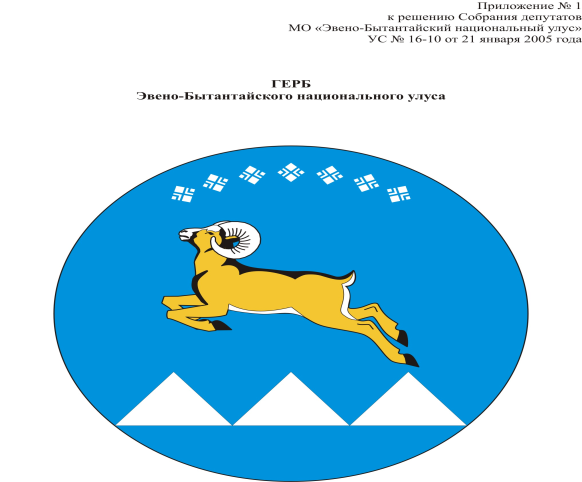 